Travail à faire :Après avoir lu le document répondez aux questions suivantes : Quels sont les 3 avantages de la gestion des stocks ?Quel est le problème posé par le sous-stockage ?Pourquoi faut-il éviter d’être en surstockage ?En quoi la gestion des stocks coûte cher à l’entreprise ?Doc.   Instaurer une gestion des stocks pour votre entreprise ? Voici ce que vous gagnez !http://stockage.comprendrechoisir.com/Optimiser les approvisionnements, c'est gagner de l'argent.Tout comme la gestion des stocks et leur rotation, la gestion des approvisionnements doit être optimisée afin de minimiser les risques de surstockage.Gestion des approvisionnements : définitionL'approvisionnement, pour une entreprise, est le fait d'acheter des marchandises pour :les mettre en vente ;les utiliser dans la fabrication de bien ;les stocker.La rentabilité d'une entreprise dépend, en grande partie, de la gestion des approvisionnements. En effet, ceux-ci représentent en moyenne la moitié du coût de revient de la marchandise mise en vente.Méthodes de gestion des approvisionnementsPour optimiser la gestion des approvisionnements, il faut prévoir. Les prévisions sont calculées selon deux méthodes : la méthode empirique et la méthode prévisionnelle.La méthode empiriquePour gérer les approvisionnements, la méthode dite empirique se base sur l'historique des ventes. Pour satisfaire la demande des consommateurs et du marché, la moyenne des ventes est établie et les chiffres de l'année précédente sont analysés.La méthode prévisionnelleLa méthode dite prévisionnelle de gestion des approvisionnements tient également compte des ventes réalisées, mais elle analyse en plus le contexte économique et l'évolution de la demande.Les autres méthodesD'autres méthodes de gestion des approvisionnements existent.Réponses :Quels sont les 3 avantages de la gestion des stocks ?Quel est le problème posé par le sous-stockage ?Pourquoi faut-il éviter d’être en surstockage ?En quoi la gestion des stocks coûte cher à l’entreprise ?Réflexion 2 - Gérer les stocksRéflexion 2 - Gérer les stocksRéflexion 2 - Gérer les stocksDurée : 15’ou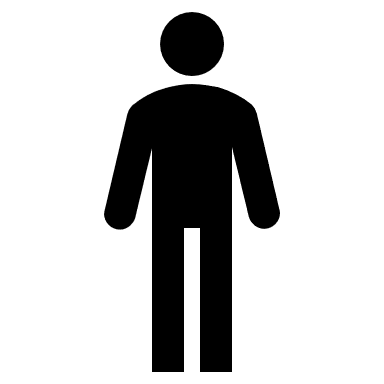 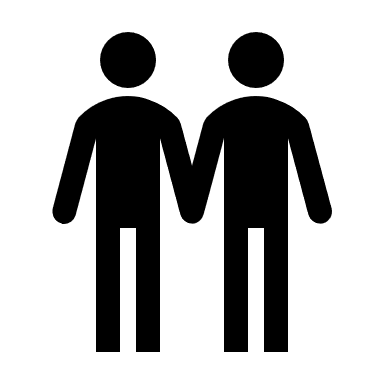 SourceMéthodePrincipeLe juste-à-temps (JAT)Les achats se font selon la demande.Aucune anticipation n'est admise.Le stockage est nettement réduit.Le Management des Ressources de Production (MRP)Les achats se font en fonction des besoins de fabrication.Cette méthode concerne majoritairement l'achat de composants.Le KanbanLes achats se font selon les commandes.Un stock minimum est mis en place.L'approvisionnement est progressif et varie selon le volume de commandes.